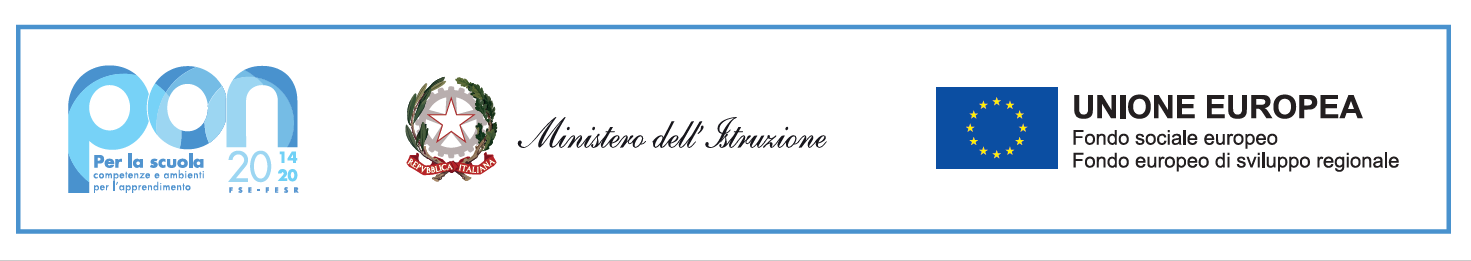 Allegato 1 COLLABORAZIONE PLURIMA									 Al Dirigente Scolastico									Istituto Comprensivo 								      “Sampierdarena”									Piazza Monastero, 6								 16149 GenovaGRIGLIA DI AUTOVALUTAZONE per l’incarico di:Esperto Lingua Inglese – Madrelingua -Esperto InformaticaIl/La sottoscritto/a ______________________________________________________________________ nato a _____________________________________ (prov. _________ ) il __________________________ residente a ___________________________ via _________________________ n° ____ c.a.p. _________C.F. ______________________________ n. tel. ___________________________DICHIARAdi essere Madrelingua di essere esperto in informaticaE dichiara inoltre di presentare istanza di partecipazione al/ai seguente/i modulo/i:Play and Learn! per n. 30 oreApp Samp! Per n. 30 oreRichiede inoltre che vengano valutati i seguenti titoli:Il/la sottoscritto/a si impegna a svolgere l’incarico senza riserve e secondo il calendario approvato dal Gruppo Operativo di Piano. Il/la sottoscritto/a autorizza al trattamento dei dati personali, ai sensi del regolamento europeo sulla privacy, 679/2016, meglio noto con il termine di GDPR.___________________________ , lì ___ / ___ / ________								Firma _______________________________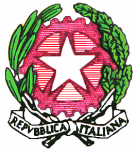 ISTITUTO COMPRENSIVO “SAMPIERDARENA”  Piazza Monastero 6, GENOVA   Tel. 010 - 936389  -  fax  010 - 2344335 GEIC85100E@ISTRUZIONE.IT - GEIC85100E@PEC.ISTRUZIONE.IT WWW.ICSAMPIERDARENA.EDU.IT   -   C.F. 95159930106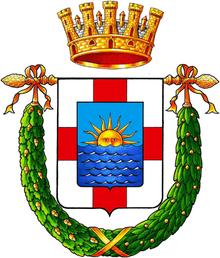 Fondo Sociale Europeo (FSE). Programma Operativo Complementare “Per la scuola, competenze e ambienti per l’apprendimento” 2014-2020. Asse I – Istruzione – Obiettivi Specifici 10.1, 10.2 e 10.3 – Azioni 10.1.1, 10.2.2 e 10.3.1. Avviso pubblico prot. n. 9707 del 27/04/2021;Fondo Sociale Europeo (FSE). Programma Operativo Complementare “Per la scuola, competenze e ambienti per l’apprendimento” 2014-2020. Asse I – Istruzione – Obiettivi Specifici 10.1, 10.2 e 10.3 – Azioni 10.1.1, 10.2.2 e 10.3.1. Avviso pubblico prot. n. 9707 del 27/04/2021;Fondo Sociale Europeo (FSE). Programma Operativo Complementare “Per la scuola, competenze e ambienti per l’apprendimento” 2014-2020. Asse I – Istruzione – Obiettivi Specifici 10.1, 10.2 e 10.3 – Azioni 10.1.1, 10.2.2 e 10.3.1. Avviso pubblico prot. n. 9707 del 27/04/2021;Fondo Sociale Europeo (FSE). Programma Operativo Complementare “Per la scuola, competenze e ambienti per l’apprendimento” 2014-2020. Asse I – Istruzione – Obiettivi Specifici 10.1, 10.2 e 10.3 – Azioni 10.1.1, 10.2.2 e 10.3.1. Avviso pubblico prot. n. 9707 del 27/04/2021;Fondo Sociale Europeo (FSE). Programma Operativo Complementare “Per la scuola, competenze e ambienti per l’apprendimento” 2014-2020. Asse I – Istruzione – Obiettivi Specifici 10.1, 10.2 e 10.3 – Azioni 10.1.1, 10.2.2 e 10.3.1. Avviso pubblico prot. n. 9707 del 27/04/2021;Fondo Sociale Europeo (FSE). Programma Operativo Complementare “Per la scuola, competenze e ambienti per l’apprendimento” 2014-2020. Asse I – Istruzione – Obiettivi Specifici 10.1, 10.2 e 10.3 – Azioni 10.1.1, 10.2.2 e 10.3.1. Avviso pubblico prot. n. 9707 del 27/04/2021;SOTTOAZIONECODICE PROGETTOAUTORIZZAZIONETITOLO PROGETTOCUP10.2.2A10.2.2A-FDRPOC-LI-2021-4AOODGEFID – 19225   del 02/07/2021Sii quello che sei (J. Lennon)I33D21001540007Tabella valutazione titoli TUTOR/REFERENTE VALUTAZIONE / FIGURA AGGIUNTIVA / ESPERTOTabella valutazione titoli TUTOR/REFERENTE VALUTAZIONE / FIGURA AGGIUNTIVA / ESPERTOTabella valutazione titoli TUTOR/REFERENTE VALUTAZIONE / FIGURA AGGIUNTIVA / ESPERTOTabella valutazione titoli TUTOR/REFERENTE VALUTAZIONE / FIGURA AGGIUNTIVA / ESPERTOTITOLIPUNTIA cura del candidatoA cura dell’UfficioLaurea vecchio ordinamento/ quinquennale o specialistica        - madrelingua inglese        - esperto in informaticaVotazione fino a 90/110                                                    Da 91/110 a 100/110  Da 101/110 a 110/110 110/110 e lode                                                                      punti 7punti 7,50                                                 punti 8,50punti 9Max punti 9punti ____________________________Laurea triennale        - madrelingua inglese        - esperto in informaticaVotazione fino a 90/110                                                   Da 91/110 a 100/110                                                        Da 101/110 a 110/110   110/110 e lode   SI VALUTA SOLO IL TITOLO SUPERIOREpunti 3punti 3,50punti 4,50punti 5Max punti 5           punti____________________________Altra Laurea in aggiunta (max 2)                                   punti 2Max punti 4            punti _____________________________Diploma di Scuola Secondaria che                                consente l’iscrizione a corso universitariopunti 2Max punti 2            punti_____________________________Abilitazioni, dottorati di ricerca, master, specializzazioni, perfezionamenti, pertinenti all’incarico da ricoprire  punti 1 per titoloMax punti 5           punti_____________________________Pubblicazioni pertinenti l’incarico da ricoprire          punti 0,5 per pubblicazioneMax 3 puntipunti_____________________________Certificazioni informaticheECDLECDL SPECIALIZED                                                                                                                                             punti 2punti 3Max punti 5            punti_____________ _________________Certificazioni universitarie                                              EPICT                                                                  punti 5Max punti 5            punti ______________________________Corsi di aggiornamento/formazione pertinenti l’incarico da ricoprire(durata minima 12 ore)punti 0,5 per corsoMax punti 5 punti _____________________________Anni di insegnamento (T.I./T.D. ) nella  disciplina pertinente all’incarico da ricoprirepunti 0,2 per ogni annoMax punti 5            punti_____________________________Anni di insegnamento (T.I./T.D. ) in                              discipline diverse dall’incarico da ricoprirepunti 0,1 per ogni annoMax punti 5            punti ____________________________Tutor                                                                                    punti 1,5 per ogni esperienza valida Max punti 9                                                       punti ____________________________Esperto                                                                                punti 3 per ogni esperienza valida   Max punti 18                                               punti ___________________________Altri incarichi nei PON FSE e FESR                                  punti 0,5 per ogni esperienza validaMax punti 5             punti ____________________________Incarico Funzione Strumentale                                       punti 0,5 per incaricoMax 5 puntipunti____________________________Esperienze dichiarate di tutoraggio/docenza                       in progetti a carattere nazionale   punti 1 per ogni esperienza validaMax punti 5             punti___________________________Esperienze relative all’incarico da ricoprire di  durata non inferiore a 12 ore                                            punti 0,5 per ogni esperienza valida                            Max punti 5               punti___________________________Max 100 punti – a parità di punteggio precede il minore per etàMax 100 punti – a parità di punteggio precede il minore per etàMax 100 punti – a parità di punteggio precede il minore per etàMax 100 punti – a parità di punteggio precede il minore per età